АКТобщественной проверкина основании плана работ Общественной палаты г. о. Королев, 
в рамках проведения системного и комплексного общественного контроля, проведен мониторинг по вопросам реализации программы "Доступная среда" для маломобильных групп населения в торговых точках  г. о. Королев.Сроки проведения общественного контроля: 22 июля 2019 года.Основания для проведения общественного контроля: в соответствии с планом работы Общественной палаты г. о. Королёв.Форма общественного контроля:  общественный мониторинг Место осуществления общественного мониторинга: Общественная палата совместно провела  проверку торговых точек  в рамках программы «Доступная среда»  для людей с ограниченными возможностями. Объектами проверки стали универсамы городского округа Королев, расположенные по адресам:- «Верный», ул. Пионерская, д.30, кор.6; 
-  «Магнит», ул. Пионерская, д.30А;
Предмет мониторинга: - наличие пандусов, перил, системы звукового оповещения и т.п., в рамках программы «Доступная среда» в г.о. Королев.Состав группы общественного контроля:   В состав группы общественного контроля вошли члены комиссии «по качеству жизни граждан, социальной политике, трудовым отношениям, экологии, природопользованию и сохранению лесов» Общественной палаты г. о. Королев: Кошкина Любовь Владимировна, и.о. председателя комиссии.Сильянова Тамара Александровна, член комиссии.Белова Ольга Юрьевна, консультант-эксперт комиссии.Группа общественного контроля провела визуальный осмотр вышеназванных объектов. Осмотр показал:Все обследованные объекты соответствуют нормам СанПин по организации условий доступности гражданам с ограниченными возможностями: в наличии пандусы с хорошим покрытием и травмобезопасными, двухуровневыми перилами, навигационные таблицы и т.п. Нарушений не выявлено.В ходе общественного контроля проводилась фотосъемка на камеру телефона.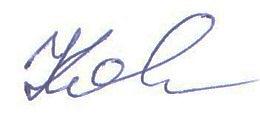 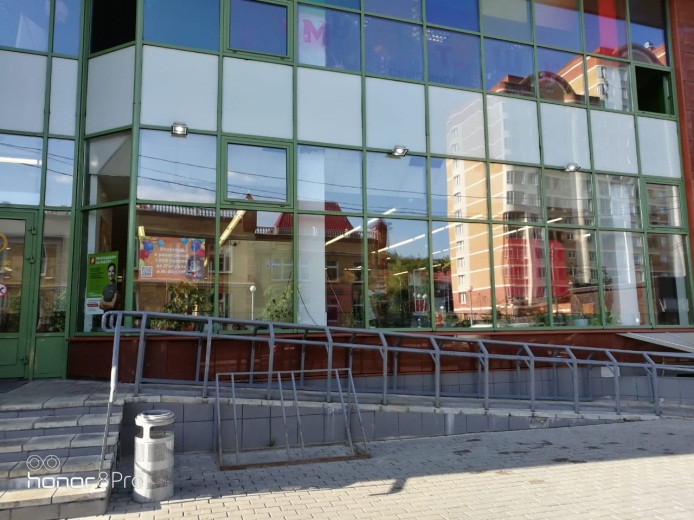 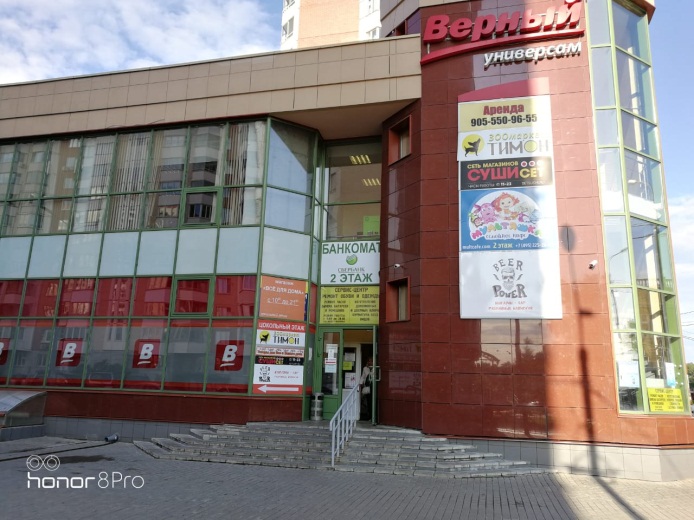 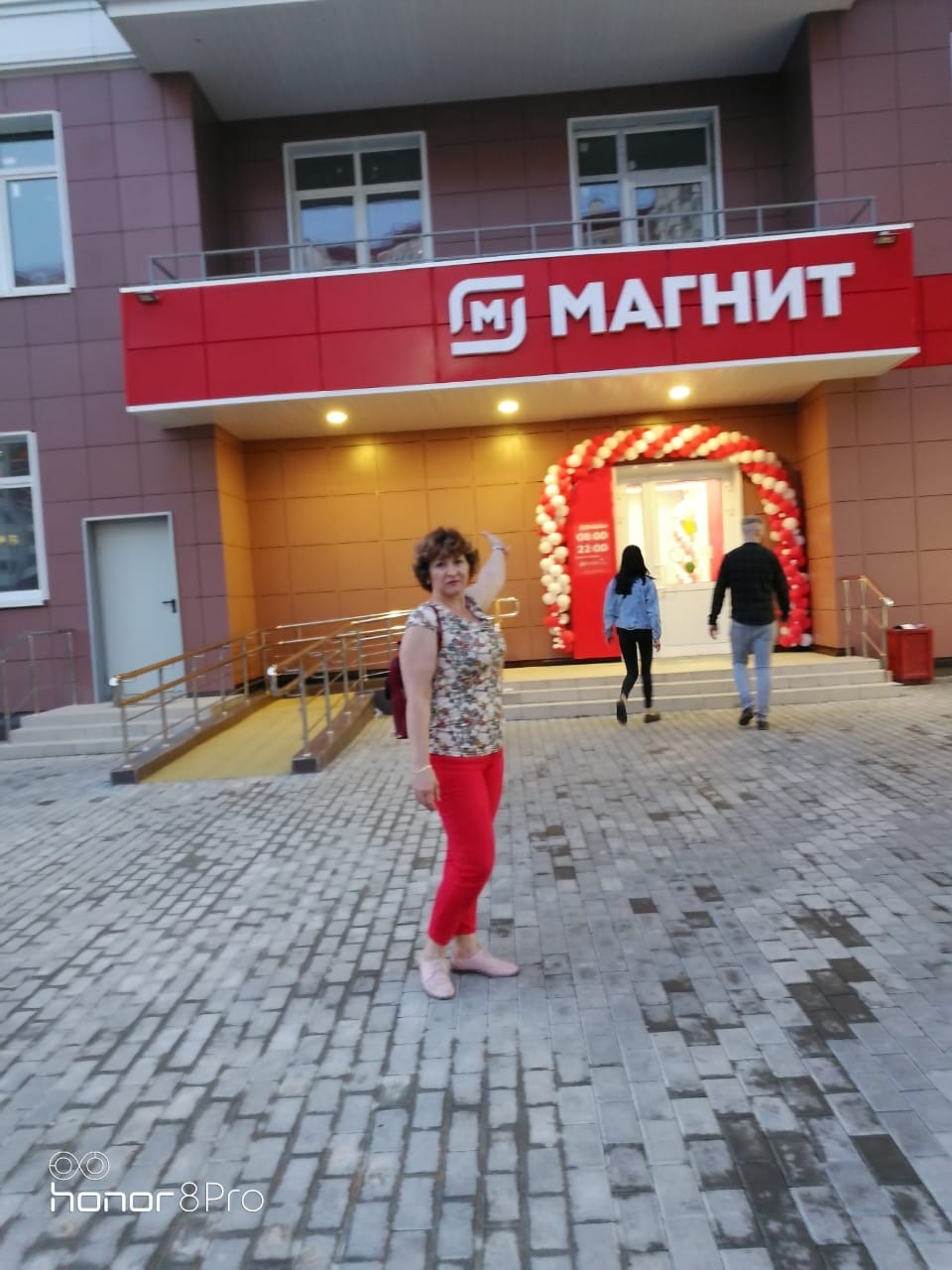 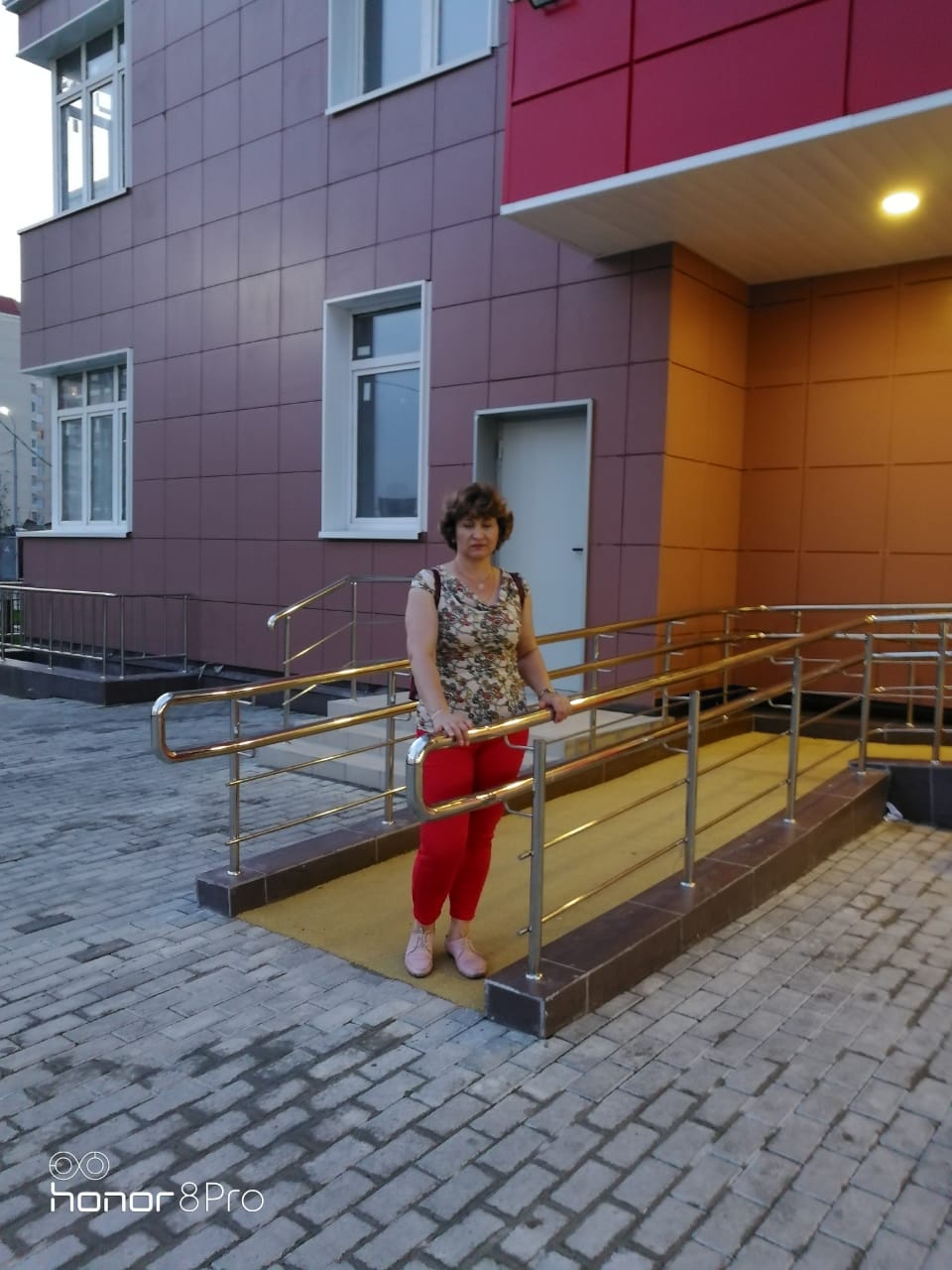 «УТВЕРЖДЕНО»Решением Совета Общественной палаты г.о. Королев Московской областиот  23.07.2019 № 16И.о. председателя комиссии «по качеству  жизни населения, социальной политике,…» Общественной палаты г.о. КоролевЛ.В. Кошкина